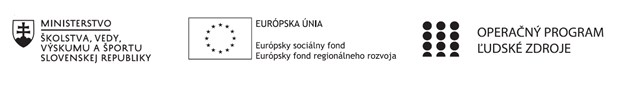 Správa o činnosti pedagogického klubu Príloha:Prezenčná listina zo stretnutia pedagogického klubuPrioritná osVzdelávanieŠpecifický cieľ1.1.1 Zvýšiť inkluzívnosť a rovnaký prístup ku kvalitnému vzdelávaniu a zlepšiť výsledky a kompetencie detí a žiakovPrijímateľGymnáziumNázov projektuGymza číta, počíta a bádaKód projektu  ITMS2014+312011U517Názov pedagogického klubu GYMZA FIGADátum stretnutia  pedagogického klubu12.2.2020Miesto stretnutia  pedagogického klubuH08Meno koordinátora pedagogického klubuK.SádeckáOdkaz na webové sídlo zverejnenej správywww.gymza.skManažérske zhrnutie:Finančná gramotnosť, zručnosť žiaka – gymnazistu, finančná olympiádaHlavné body, témy stretnutia, zhrnutie priebehu stretnutia: A, Predstavenie plánu Pedagogického klubu GYMZAFIGA na 2. polrok školského roka 2019/2020.B, Výučba predmetu Finančná gramotnosť na Gymnáziu, Hlinská 29 v Žiline.C, Úroveň finančnej gramotnosti žiakov Gymnázia, Hlinská 29 v Žiline.Závery a odporúčania:I. Členovia PK sa dohodli na spolupráci v rámci 2. polroku školského roka 2019/2020.II. Členovia PK si uvedomujú  úroveň finančnej gramotnosti a prispôsobia tomu svoj spôsob výučby.Vypracoval (meno, priezvisko)PaedDr. Antónia BartošováDátum12.02.2020PodpisSchválil (meno, priezvisko)PaedDr. Katarína SádeckáDátum12.02.2020Podpis